Moderat Privat 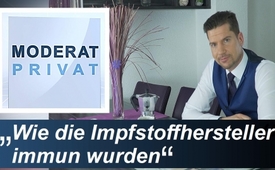 Wie die Impfstoffhersteller immun wurden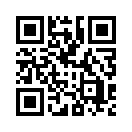 Völlige Immunität per Gesetz für Impfstoffhersteller. Neu? Nein, schon seit über 30 Jahren! Erfahren Sie hier die Hintergründe von Stephan.Das stimmt doch schon wieder alles nicht, was hier steht. Die Scheinheiligkeit der Politiker ist größer als der Mount Everest. Der Spruch stammt nicht von mir, sondern von dem südtiroler Extrembergsteiger und Buchautor Reinhold Messner. Hi zusammen. Ich bin Stephan und begrüße euch zu einer neuen Sendung von Moderat Privat. Wusstet ihr, dass die Impfstoffhersteller immun sind? Nein? Ich auch nicht. Aber, Robert F. Kennedy junior, das ist übrigens der Neffe von John F. Kennedy, berichtete 2017 in einem Interview über Fakten bezüglich der Impfstoffindustrie, über die ihr wahrscheinlich noch nie was gehört habt. Wusstet ihr, dass im Jahre 1989 der amerikanische Kongress allen Impfstoffherstellern eine allgemeine rechtliche Immunität gewährt hat, sodass sie nicht verklagt werden können? Und das, egal wie schlampig die Protokolle geführt werden, egal ob Qualitätskontrollen gemacht werden oder nicht, egal wie hoch der Schaden nach einer Impfung ist, und auch egal wie giftig die Bestandteile sind. Übrigens, wenn in einem Gebäude ein Impfstoff austritt, muss das ganze Gebäude wegen des Nervengiftes evakuiert werden. Zerbrochene Impfstoffampullen müssen als Sondermüll entsorgt werden. Ist das nicht krass? Seit diesem Beschluss des amerikanischen Kongresses werden weder Impfschäden anerkannt noch Sammelklagen zugelassen. Robert F. Kennedy jr. berichtete weiter, dass alleine die Medien von der Pharmaindustrie mit 5,4 Mrd. Dollar gesponsert werden, um die Impfstoffdebatte zu kontrollieren, sodass keine Klagen zugelassen werden. Ich denke, es wird echt Zeit, dass damit Schluss ist und ihr könnt dabei helfen, indem ihr jetzt sofort diese Sendung an drei Freunde und Bekannte von euch weiter leitet. Seid ihr dabei? Ich freue mich, dass ihr mit dabei gewesen seid, und ich danke euch fürs Zuschauen und wünsche euch ‘ne gute Zeit. Bis bald, Tschau!von wouQuellen:https://www.kla.tv/14790
https://www.youtube.com/watch?v=KzIgqQPrqpc
https://www.law.cornell.edu/uscode/text/42/300aa-22Das könnte Sie auch interessieren:#Impfen - – ja oder nein? Fakten & Hintergründe ... - www.kla.tv/Impfen

#RobertFKennedy - www.kla.tv/RobertFKennedy

#ModeratPrivat - www.kla.tv/ModeratPrivatKla.TV – Die anderen Nachrichten ... frei – unabhängig – unzensiert ...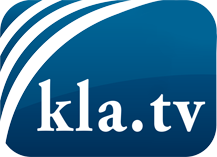 was die Medien nicht verschweigen sollten ...wenig Gehörtes vom Volk, für das Volk ...tägliche News ab 19:45 Uhr auf www.kla.tvDranbleiben lohnt sich!Kostenloses Abonnement mit wöchentlichen News per E-Mail erhalten Sie unter: www.kla.tv/aboSicherheitshinweis:Gegenstimmen werden leider immer weiter zensiert und unterdrückt. Solange wir nicht gemäß den Interessen und Ideologien der Systempresse berichten, müssen wir jederzeit damit rechnen, dass Vorwände gesucht werden, um Kla.TV zu sperren oder zu schaden.Vernetzen Sie sich darum heute noch internetunabhängig!
Klicken Sie hier: www.kla.tv/vernetzungLizenz:    Creative Commons-Lizenz mit Namensnennung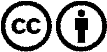 Verbreitung und Wiederaufbereitung ist mit Namensnennung erwünscht! Das Material darf jedoch nicht aus dem Kontext gerissen präsentiert werden. Mit öffentlichen Geldern (GEZ, Serafe, GIS, ...) finanzierte Institutionen ist die Verwendung ohne Rückfrage untersagt. Verstöße können strafrechtlich verfolgt werden.